2019.12.24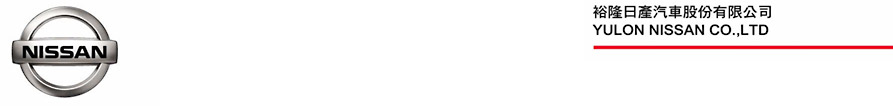 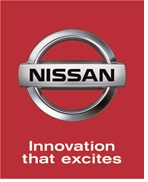 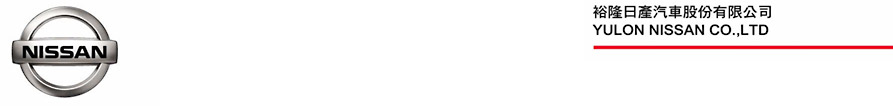 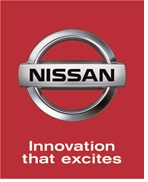 NISSAN 2020「開春好運到，健檢享安心」春節健檢活動開跑新春健檢享優惠 守護車主平安行    歲末時節將屆，為了讓廣大NISSAN車主春節假期返鄉及出遊旅途平安，裕隆日產汽車自即日起至2020年1月20日止，推出NISSAN 2020「開春好運到，健檢享安心」春節健檢活動(註1)，提供多項行車安全檢查、精美新春回廠好禮、烤漆優惠及新春限量紅利點數加價購等多項優惠，NISSAN貼心邀請車主回廠檢查愛車車況，確保年節歡樂時刻出行平安。    NISSAN 2020「開春好運到，健檢享安心」春節健檢活動期間，車主凡回廠消費滿300元，即可獲贈NISSAN紅包袋乙份，消費滿1,000元則可參加「千元保修抵用券」抽獎活動(註2)，若使用APP預約回廠消費滿3,000元再加贈NISSAN鼠來寳吊飾乙個，並可參加「飛利浦義式咖啡機」(型號EP2220，定價36,900元)抽獎活動，此外，玉山NISSAN感心聯名卡卡友於活動期間刷卡滿額贈電子抵用券(註3)，讓車主同時享受NISSAN優質原廠服務及新春福氣好禮。    為回饋廣大支持熱愛NISSAN的車主，自即日起至2020年1月20日止，NISSAN提供超值愛車烤漆優惠折扣(註4)，鈑噴零件單件更換988元起，局部烤漆單片85折起、全車烤漆優惠價75折起，並持續推出市場超低價輪胎、電瓶及精選配件破盤特惠價，讓車主享受超值又優惠的烤漆與保修服務。    迎接新的一年，NISSAN將持續秉持「技術日產 智行未來」品牌內涵，以最專業的技術及最優質的服務，協助所有車主確保行車平安順利，讓所有NISSAN車主都能安心返鄉、歡喜團圓，相關活動詳情及服務據點請洽NISSAN服務專線 0800-088888或至活動網站：https://new.nissan.com.tw/nissan/owners/news/flash/574查詢。註1：本活動新聞稿所示金額皆為新台幣建議售價，各項贈品數量有限，送完為止，每車牌限兌換一份，即單項贈品不重複累積贈送。註2：2020年NISSAN春檢活動抽獎說明◆活動期間：2019/12/16～2020/1/20◆活動獎項：保修抵用券 (價值1,000元) 500份           飛利浦義式咖啡機EP2220 (價值36,900元) 10組◆活動辦法：1. 活動期間至NISSAN服務廠消費滿1,000元(含)以上，即可參加保修抵用券抽獎活動。2. 活動期間使用APP預約至NISSAN服務廠保修且準時履約消費滿3,000元(含)以上，即可參加飛利浦義式咖啡機抽獎活動。3. 每位車主限領1組活動獎項，不得重覆中獎及領獎。◆注意事項：1. 抽獎對象：2019/12/16~2020/1/20返廠消費之車主，軍車/營業用車/租賃車/公司車/出險鈑噴/保固補償作業等，不適用本活動。2. 抽獎日期：2020/2/143. 抽獎方式：裕隆日產汽車協同第三方見證下公開抽獎，中獎名單將於抽出後十日內公佈於NISSAN官網：http://www.nissan.com.tw4. 裕隆日產汽車將以電話通知中獎者，如因中獎者資料不正確，導致裕隆日產汽車無法通知得獎訊息，且於NISSAN官網公告超過15天仍未領獎者，視同中獎者自動放棄該獎項，裕隆日產汽車不負任何責任，中獎者不得異議。5. 中獎者應攜帶身分證正本至原消費服務廠領取中獎品項，並填寫相關單據及繳交身分證正反面影本，以利稅法申報。如經聯繫且於NISSAN官網公告超過15天仍未領獎者，視同自動放棄該獎項，裕隆日產汽車不負任何責任，中獎者不得異議。6. 依稅法規定，機會中獎獎品價值超過$20,010，須先繳交10%機會中獎稅(外籍人士須繳交20%)，中獎者須提供並填寫中獎資料，繳交身分證正反面影本。如中獎者不同意繳交稅款，或不填寫提供相關資料、證件影本，視為自動放棄獎品，中獎者不得異議。另依所得稅法第14條第8類規定，凡參加各項競技比賽及各種機會得獎之獎金，皆屬個人綜合所得總額，依法須納入年度個人綜合所得總額進行申報。扣繳憑單將由裕隆日產汽車寄發予中獎者，請務必據實申報。7. 所有獎品之顏色、規格、配件等皆由裕隆日產汽車指定，中獎者不得要求更換或折抵現金。所有獎品日後之使用、保固、維修，裕隆日產汽車恕不負責。如獎品有瑕疵、保固、維修等問題，請洽獎品製造商或服務廠商處理。8. 保修抵用券之使用說明：保修抵用券為電子抵用券，面額為500元(2張)，抵用券將於2020/2/29前統一匯入中獎者所登載之車牌，抵用券訊息可至NISSAN CARE APP『愛車資訊』『我的抵用券清單』中點選查詢，將不另行通知中獎車主。保修抵用券僅供中獎者及其所登載之車牌使用，若車輛過戶、換牌或報廢者，抵用券將自動失效。返廠消費滿500元(含)以上方可使用，零件及工資皆可抵用，每次以500元為單位全額抵用，自備機油及零件者，無法使用。抵用券金額恕不找零，亦不得要求折現。使用期限1年，2020/3/1 ~ 2021/2/28，請於期限內使用完畢。9. 裕隆日產汽車及其所屬經銷商銷售據點/服務廠之員工(含約聘、臨時僱員)，不具參加本活動資格，經查有違反前開規定者，將取消中獎資格，並應返還所領獎項。10. 參加抽獎活動者，視為同意裕隆日產汽車就本活動之各項規定。裕隆日產汽車保有取消、終止、暫停本活動，或更改本活動辦法及內容之權利，並於NISSAN官網http://www.nissan.com.tw公告之。註3：玉山NISSAN感心聯名卡正附卡合併計算，電子抵用券預計於2020/2/29前匯入車主或駕駛人名下車輛，供後續保修費用抵用，全額使用不可找零。贈送抵用卷使用期限半年(依系統顯示為準)。每歸戶最高回饋300元。註4：鈑噴零件優惠價格不含工資。烤漆價格依車款及車輛實際狀況有所不同，詳情請洽各NISSAN經銷公司服務廠。# # #聯絡方式：裕隆日產汽車股份有限公司 公關室媒體專線：0800371171公司網站：www.nissan.com.twNISSAN 2020 「開春好運到，健檢享安心」春節健檢優惠內容NISSAN 2020 「開春好運到，健檢享安心」春節健檢優惠內容行車安檢引擎/底盤/煞車/燈光/輪胎/電瓶/車內各項功能等基本行車安全檢查滿額好禮消費滿300元贈NISSAN福氣紅包袋乙份滿額好禮APP預約消費滿3,000元贈NISSAN鼠來寳吊飾乙個(限量25,000個)抽獎好禮消費滿1,000元抽「千元保修抵用券」抽獎好禮APP預約消費滿3,000元抽「飛利浦義式咖啡機EP2220」玉山NISSAN悠遊聯名卡卡友獨享單筆刷卡滿6,000元，回饋電子抵用卷100元單筆刷卡滿10,000元，回饋電子抵用卷200元單筆刷卡滿15,000元，最高回饋電子抵用卷300元紅利點數加價購NISSAN筆記本：2,323點(全台限量5000本)ONE amadana經典復古烤箱：398元+30,800點大家源氣泡水機：498元+32,800點NISSAN雙層玻璃咖啡杯組(2入)：168元+6,000點(2020/1/2開始兌換)烤漆優惠鈑噴零件單件更換988元起、局部烤漆單片85折起、全車烤漆優惠價75折起精選配件優惠臭氧負離子空氣清淨機特價820元、引擎下護鈑特價2,990元起、引擎室拉桿特價3,490元起、車門警示燈特價499元